Zastupitelstvo města Prostějova s c h v a l u j ez důvodů uvedených v důvodové zprávě k materiálu:1. 	výkup pozemku p.č. 249/3 – orná půda o výměře 4.742 m2 v k.ú. Žešov od vlastníka tohoto pozemku do vlastnictví Statutárního města Prostějova za kupní cenu ve výši 370 Kč/m2 včetně DPH, tj. celkem 1.754.540 Kč včetně DPH, za následujících podmínek:splatnost kupní ceny do 14 dnů po provedení vkladu vlastnického práva dle kupní smlouvy do katastru nemovitostí,správní poplatek spojený s podáním návrhu na povolení vkladu vlastnického práva do katastru nemovitostí uhradí Statutární město Prostějov,rozpočtové opatření, kterým se - zvyšuje rozpočet výdajů- snižuje stav rezerv městaDůvodová zpráva:     Na Odbor správy a údržby majetku města Magistrátu města Prostějova se obrátila společnost WEST STYLE AGENCY s.r.o., se sídlem Praha 1, Staré město, Králodvorská 1081/16, PSČ: 110 00, IČ:  262 75 856, s nabídkou prodeje pozemku p.č. 249/3 – orná půda o výměře 4.742 m2 v k.ú. Žešov, který má ve svém vlastnictví. Původním záměrem při koupi předmětného pozemku společností WEST STYLE AGENCY s.r.o. bylo využití pozemku pro budoucí obchodní rozvoj a realizaci vlastního projektu, nyní je však společnost ochotna jej postoupit Statutárnímu městu Prostějovu pro smysluplnější využití, a to jako součást plánované malé průmyslové zóny. Společnost WEST STYLE AGENCY s.r.o. původně navrhla za předmětný pozemek kupní cenu ve výši 400 Kč/m2 včetně DPH, tj. celkem 1.896.800 Kč včetně DPH. Následně na základě uskutečněného jednání o výši kupní ceny přistoupila společnost WEST STYLE AGENCY s.r.o. na nižší částku, a to 370 Kč/m2 včetně DPH, tj. celkem 1.755.540 Kč včetně DPH. Záležitost je řešena pod sp.zn. OSUMM 100/2018.Odbor územního plánování a památkové péče k nabídce sděluje, že výše uvedený pozemek je součástí plochy č. 217, návrhové plochy smíšené výrobní (VS), pro které je předepsaná zastavěnost 10 – 40 % a max. výška zástavby 15 m. V těchto plochách je požadováno územním plánem minimální zatravnění 15 % plochy. Podrobnější informace k hlavnímu, podmíněně přípustnému a nepřípustnému využití naleznete v textové části platného Územního plánu Prostějov, který je uložen na Magistrátu města Prostějova, Odboru územního plánování, oddělení územního plánování, a také je dostupný na internetových stránkách města – www.prostejov.eu/up.Pro lokalitu, kde se nachází i předmětný pozemek, je zpracovaná Územní studie „Malá průmyslová zóna Brněnská – východ“. Pozemek parcelní číslo 249/3 v katastrálním území Žešov je součástí řešení umístění zástavby průmyslovými objekty. Odbor územního plánování a památkové péče nemá z hlediska územního plánu a územně plánovacích podkladů k nabízenému pozemku připomínky. Otázkou je, zda město Prostějov zamýšlí navržené části pozemků pro průmyslovou zónu vykoupit a zainvestovat.Odbor rozvoje a investic posoudil uvedenou žádost a sděluje, že doporučuje zvážit případně prověřit možnost odkupů pozemků v této lokalitě Brněnská – východ, s ohledem na množství vlastníků pozemků, a tedy pravděpodobnost získání těchto pozemků do vlastnictví Statutárního města Prostějova. Současně sdělujeme, že pro uvedenou lokalitu je zpracována územní studie Malá průmyslová zóna Brněnská – východ. Komise pro rozvoj města a podporu podnikání Rady města Prostějova ve svém stanovisku ze dne 10. 04. 2018 nedoporučuje Radě města odkup předmětného pozemku.Odbor životního prostředí sděluje, že nemá připomínek k předložené nabídce.Odbor dopravy nemá námitky k návrhu společnosti WEST STYLE AGENCY s.r.o. na prodej pozemku parc. č. 249/3 v k.ú. Žešov o výměře 4.742 m2.Osadní výbor Žešov posoudil nabídku společnosti WEST STYLE AGENCY s.r.o. o odprodej pozemku p.č. 249/3 v k.ú. Žešov a sděluje, že pokud Magistrát města Prostějova má zájem o odkoupení výše uvedeného pozemku, tak Osadní výbor Žešov s tím nemá problém.Rada města Prostějova dne 15. 05. 2018 usnesením č. 8437 doporučila Zastupitelstvu města Prostějova schválit z důvodů uvedených v důvodové zprávě k materiálu:1. 	výkup pozemku p.č. 249/3 – orná půda o výměře 4.742 m2 v k.ú. Žešov od vlastníka tohoto pozemku do vlastnictví Statutárního města Prostějova za kupní cenu ve výši 370 Kč/m2 včetně DPH, tj. celkem 1.754.540 Kč včetně DPH, za následujících podmínek:splatnost kupní ceny do 14 dnů po provedení vkladu vlastnického práva dle kupní smlouvy do katastru nemovitostí,správní poplatek spojený s podáním návrhu na povolení vkladu vlastnického práva do katastru nemovitostí uhradí Statutární město Prostějov,2.  rozpočtové opatření, kterým se - zvyšuje rozpočet výdajů- snižuje stav rezerv města      Odbor správy a údržby majetku města sděluje, že vhledem k tomu, že se nabízený pozemek nachází v lokalitě, pro níž je zpracovaná Územní studie „Malá průmyslová zóna Brněnská – východ“, a s ohledem na dojednanou výši kupní ceny, která odpovídá ceně, za kterou Statutární město Prostějov vykupuje pozemky v lokalitě Malé průmyslové zóny Brněnská, Odbor správy a údržby majetku města doporučuje využít nabídku společnosti WEST STYLE AGENCY s.r.o., tj. schválit výkup pozemku p.č. 249/3 v k.ú. Žešov do vlastnictví Statutárního města Prostějova za podmínek dle návrhu usnesení. Odkoupením uvedeného pozemku dojde i k majetkoprávnímu dořešení stavby cyklostezky, jež se nachází na části předmětného pozemku o výměře cca 101 m2. Tato cyklostezka byla vybudována v rámci stavební akce Statutárního města Prostějova: „Stezka pro cyklisty a chodce Prostějov – Žešov, III. etapa“. Společnost WEST STYLE AGENCY s.r.o. získala uvedený pozemek na základě veřejné dražby od původního vlastníka, společnosti BAZO, s.r.o., která byla poměrně dlouhou dobu v insolvenčním řízení a nebylo možno s pozemkem nakládat. Před zahájením realizace cyklostezky byla tato stavba projednána se  společností WEST STYLE AGENCY s.r.o., která s jejím umístěním na části předmětného pozemku souhlasila. Současně bylo se společností zahájeno jednání o majetkoprávním dořešení umístění a dalšího užívání stavby cyklostezky. V dané době (1. pololetí roku 2017) jednatel společnosti případný prodej části pozemku pod stavbou cyklostezky nechtěl akceptovat z důvodu svých budoucích komerčních aktivit a požadoval tuto záležitost řešit zřízením služebnosti stezky a cesty a služebnosti spočívající v právu umístit a užívat stavbu stezky pro cyklisty a chodce, včetně umožnění přístupu k zajištění běžné údržby, provozu a odstraňování poruch na stezce. Jednorázová úhrada za zřízení této služebnosti byla navržena dle znaleckého posudku ve výši 12.347 Kč bez DPH. Zřízení služebnosti bylo již schváleno Radou města Prostějova konanou dne 03. 10. 2017 usnesením č. 7973. Po tomto schválení byl zpracován návrh smlouvy o zřízení služebnosti a byl zaslán společnosti WEST STYLE AGENCY s.r.o. k odsouhlasení a k podpisu. Připravenou smlouvu ale společnost zatím nepodepsala a nabídla celý pozemek p.č. 249/3 – orná půda o výměře 4.742 m2 v k.ú. Žešov Statutárnímu městu Prostějovu k odprodeji.     Předkládané rozpočtové opatření má vliv na rozpočet města. Dle výše uvedeného návrhu dojde ke snížení finančních prostředků ve Fondu rezerv a rozvoje o částku 1.755.540 Kč a současně ke zvýšení finančních prostředků výdajů u kapitoly 50 – správa a nakládání s majetkem města o částku 1.755.540 Kč. Finanční prostředky na úhradu kupní ceny navrhuje Odbor SÚMM čerpat z Fondu rezerv a rozvoje, neboť vzhledem ke skutečnosti, že nabídku vlastníka předmětného pozemku k jeho odprodeji Statutárnímu městu Prostějovu obdržel Odbor správy a údržby majetku města Magistrátu města Prostějova až v průběhu měsíce února 2018, nebylo možné je zahrnout do návrhu rozpočtu Statutárního města Prostějova na rok 2018.     Materiál byl předložen k projednání na schůzi Finančního výboru dne 04. 06. 2018.Přílohy: 	situační mapa	fotomapavýpis z obchodního rejstříkuProstějov:	23.05.2018Osoba odpovědná za zpracování materiálu:	Mgr. Libor Vojtek, v. r. 		vedoucí Odboru SÚMM Zpracovala:	Zuzana Zapletalová, v. r. 		odborný referent oddělení nakládání s majetkem města Odboru SÚMM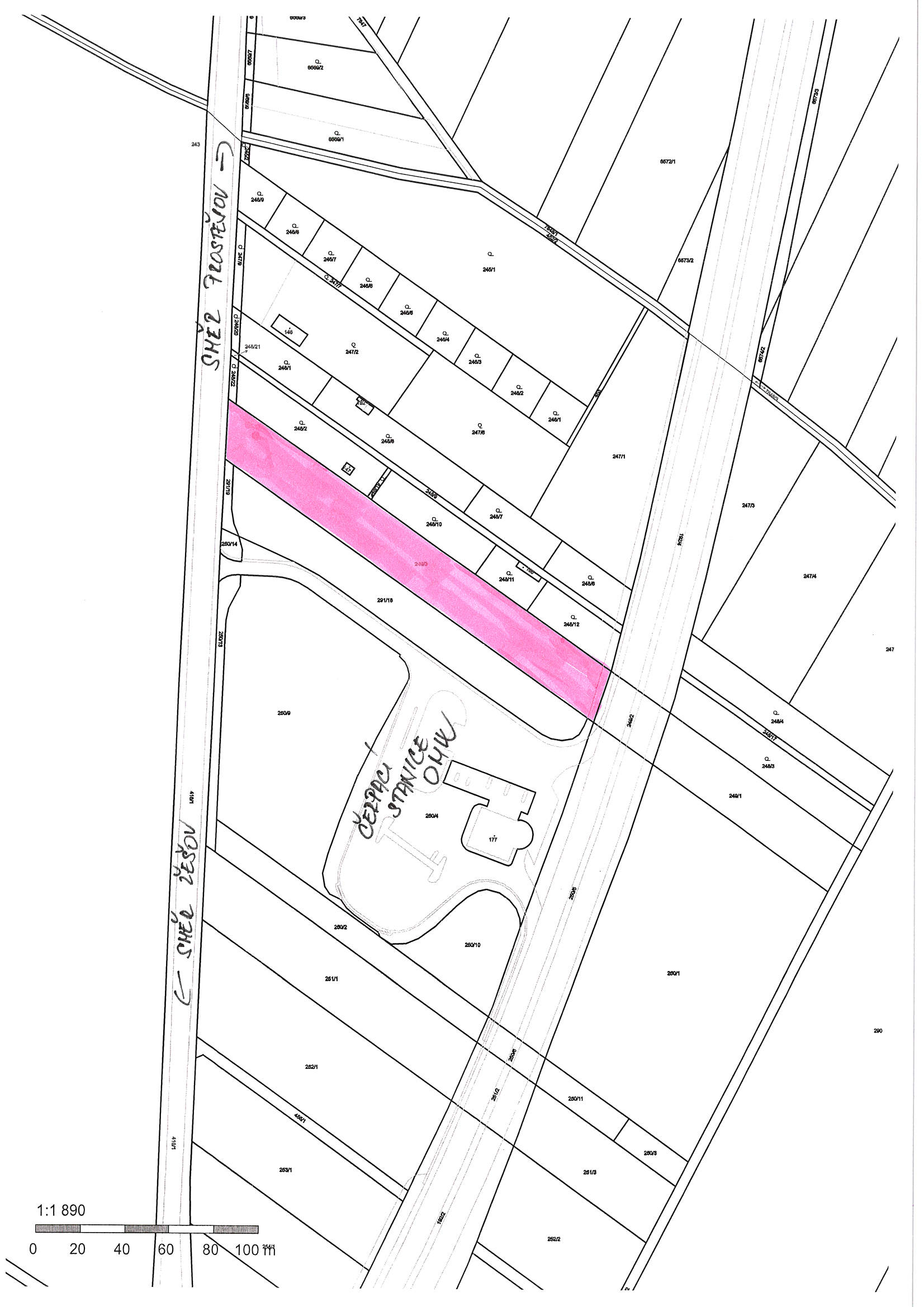 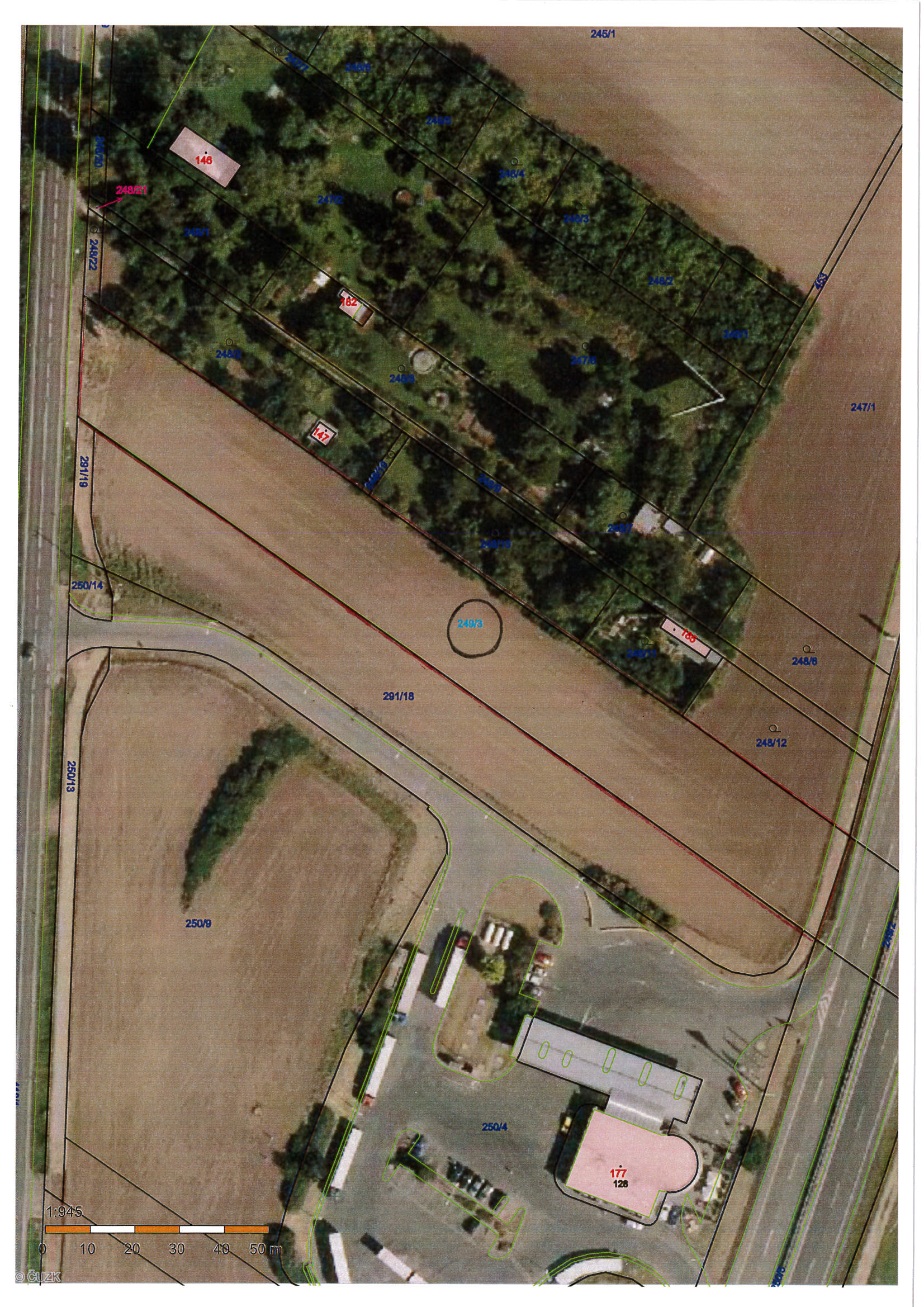 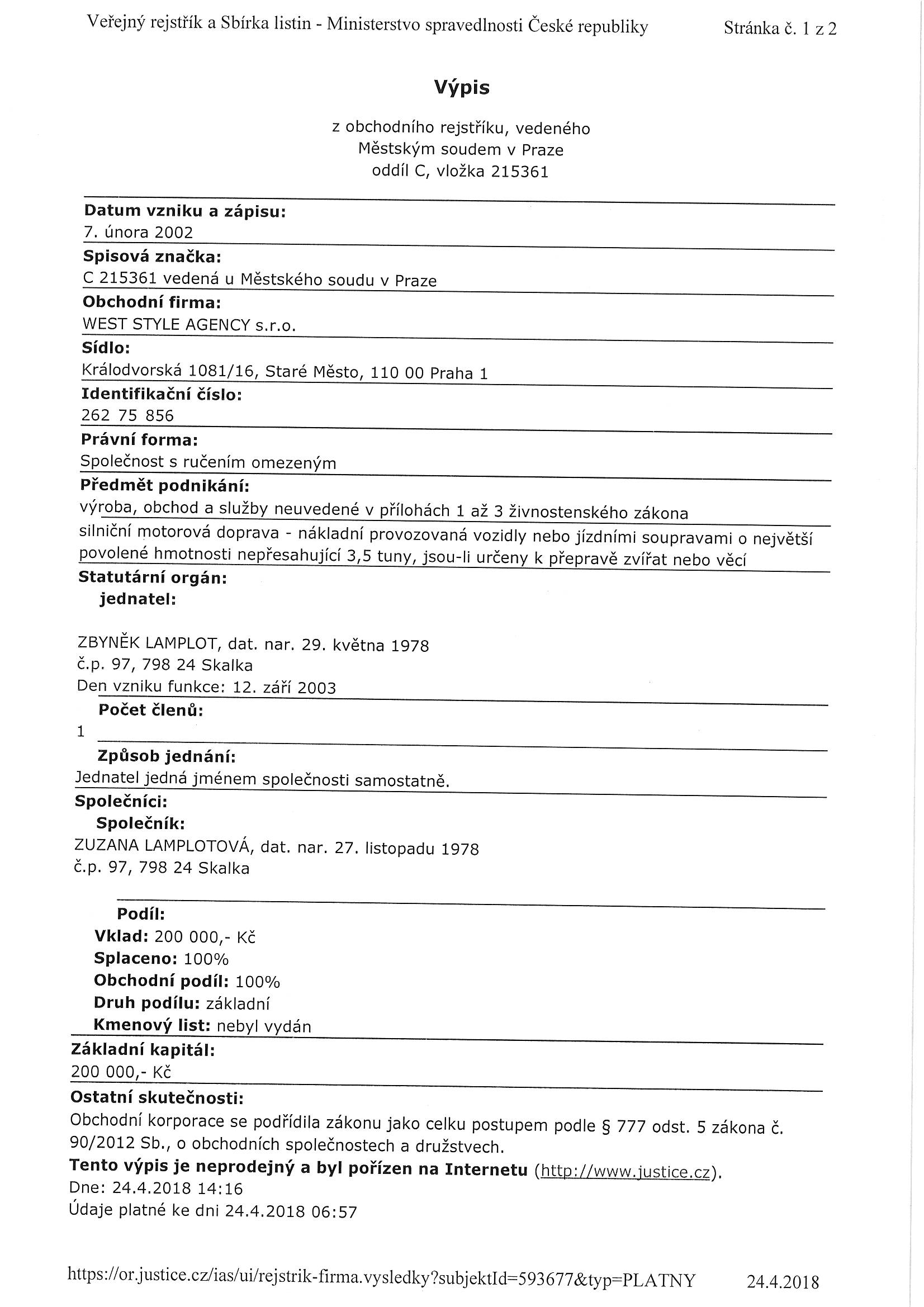 MATERIÁLMATERIÁLčíslo: pro zasedání pro zasedání pro zasedání pro zasedání Zastupitelstva města Prostějova konané dne 11.06.2018Zastupitelstva města Prostějova konané dne 11.06.2018Zastupitelstva města Prostějova konané dne 11.06.2018Zastupitelstva města Prostějova konané dne 11.06.2018Název materiálu:Schválení výkupu pozemku p.č. 249/3 v k.ú. Žešov a rozpočtové opatření kapitoly 50 – správa a nakládání s majetkem městaSchválení výkupu pozemku p.č. 249/3 v k.ú. Žešov a rozpočtové opatření kapitoly 50 – správa a nakládání s majetkem městaSchválení výkupu pozemku p.č. 249/3 v k.ú. Žešov a rozpočtové opatření kapitoly 50 – správa a nakládání s majetkem městaPředkládá:Rada města ProstějovaRada města ProstějovaRada města ProstějovaMgr. Jiří Pospíšil, náměstek primátorky, v. r. Mgr. Jiří Pospíšil, náměstek primátorky, v. r. Mgr. Jiří Pospíšil, náměstek primátorky, v. r. Návrh usnesení:Návrh usnesení:Návrh usnesení:Návrh usnesení:KapitolaODPAPolZPUZOrganizaceO hodnotu v Kč000000000500064096130105000000000001.755.540zvýšení pol.  6130 – pozemky; výkup pozemku p.č. 249/3 v k.ú. Žešov (kupní cena a správní poplatek spojený s podáním návrhu na povolení vkladu vlastnického práva do katastru nemovitostí)zvýšení pol.  6130 – pozemky; výkup pozemku p.č. 249/3 v k.ú. Žešov (kupní cena a správní poplatek spojený s podáním návrhu na povolení vkladu vlastnického práva do katastru nemovitostí)zvýšení pol.  6130 – pozemky; výkup pozemku p.č. 249/3 v k.ú. Žešov (kupní cena a správní poplatek spojený s podáním návrhu na povolení vkladu vlastnického práva do katastru nemovitostí)zvýšení pol.  6130 – pozemky; výkup pozemku p.č. 249/3 v k.ú. Žešov (kupní cena a správní poplatek spojený s podáním návrhu na povolení vkladu vlastnického práva do katastru nemovitostí)zvýšení pol.  6130 – pozemky; výkup pozemku p.č. 249/3 v k.ú. Žešov (kupní cena a správní poplatek spojený s podáním návrhu na povolení vkladu vlastnického práva do katastru nemovitostí)zvýšení pol.  6130 – pozemky; výkup pozemku p.č. 249/3 v k.ú. Žešov (kupní cena a správní poplatek spojený s podáním návrhu na povolení vkladu vlastnického práva do katastru nemovitostí)zvýšení pol.  6130 – pozemky; výkup pozemku p.č. 249/3 v k.ú. Žešov (kupní cena a správní poplatek spojený s podáním návrhu na povolení vkladu vlastnického práva do katastru nemovitostí)KapitolaODPAPolZPUZOrganizaceO hodnotu v Kč00000000708115107000000000001.755.540snížení pol. 8115 - Fond rezerv a rozvojesnížení pol. 8115 - Fond rezerv a rozvojesnížení pol. 8115 - Fond rezerv a rozvojesnížení pol. 8115 - Fond rezerv a rozvojesnížení pol. 8115 - Fond rezerv a rozvojesnížení pol. 8115 - Fond rezerv a rozvojesnížení pol. 8115 - Fond rezerv a rozvojeKapitolaODPAPolZPUZOrganizaceO hodnotu v Kč000000000500064096130105000000000001.755.540zvýšení pol.  6130 – pozemky; výkup pozemku p.č. 249/3 v k.ú. Žešov (kupní cena a správní poplatek spojený s podáním návrhu na povolení vkladu vlastnického práva do katastru nemovitostí)zvýšení pol.  6130 – pozemky; výkup pozemku p.č. 249/3 v k.ú. Žešov (kupní cena a správní poplatek spojený s podáním návrhu na povolení vkladu vlastnického práva do katastru nemovitostí)zvýšení pol.  6130 – pozemky; výkup pozemku p.č. 249/3 v k.ú. Žešov (kupní cena a správní poplatek spojený s podáním návrhu na povolení vkladu vlastnického práva do katastru nemovitostí)zvýšení pol.  6130 – pozemky; výkup pozemku p.č. 249/3 v k.ú. Žešov (kupní cena a správní poplatek spojený s podáním návrhu na povolení vkladu vlastnického práva do katastru nemovitostí)zvýšení pol.  6130 – pozemky; výkup pozemku p.č. 249/3 v k.ú. Žešov (kupní cena a správní poplatek spojený s podáním návrhu na povolení vkladu vlastnického práva do katastru nemovitostí)zvýšení pol.  6130 – pozemky; výkup pozemku p.č. 249/3 v k.ú. Žešov (kupní cena a správní poplatek spojený s podáním návrhu na povolení vkladu vlastnického práva do katastru nemovitostí)zvýšení pol.  6130 – pozemky; výkup pozemku p.č. 249/3 v k.ú. Žešov (kupní cena a správní poplatek spojený s podáním návrhu na povolení vkladu vlastnického práva do katastru nemovitostí)KapitolaODPAPolZPUZOrganizaceO hodnotu v Kč00000000708115107000000000001.755.540snížení pol. 8115 - Fond rezerv a rozvojesnížení pol. 8115 - Fond rezerv a rozvojesnížení pol. 8115 - Fond rezerv a rozvojesnížení pol. 8115 - Fond rezerv a rozvojesnížení pol. 8115 - Fond rezerv a rozvojesnížení pol. 8115 - Fond rezerv a rozvojesnížení pol. 8115 - Fond rezerv a rozvoje